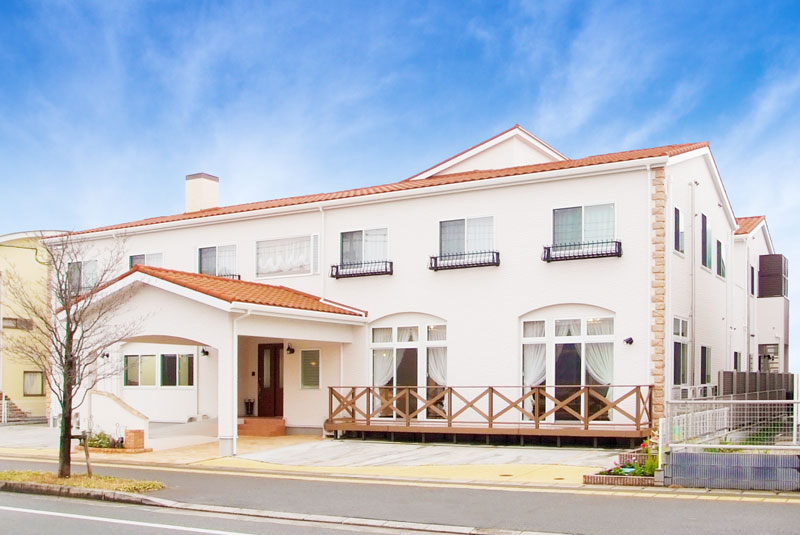 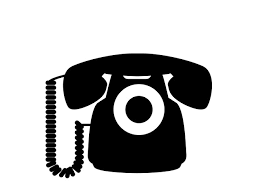 申込み締切令和２年5月２０日　（水）　　　※定員１６名受講方法＆通学日程通信学習（自宅学習）課題提出受講方法＆通学日程スクーリング（通学演習：８日）・介護過程Ⅲ⇒10月11日・１8日・２5日・11月1日・8日・１5日・22日（７日）・医療的ケア⇒11月２9日（１日）資格のない方￥１１０，８００ヘルパー2級￥８２，８００初任者研修修了者￥８２，８００ヘルパー1級￥５４，８００基礎研修修了者￥３２，８００